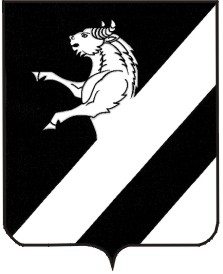 ПРОЕКТКРАСНОЯРСКИЙ КРАЙ АЧИНСКИЙ РАЙОНЛАПШИХИНСКИЙ  СЕЛЬСКИЙ СОВЕТ ДЕПУТАТОВТРЕТЬЕГО СОЗЫВАР Е Ш Е Н И Е00.00.2020                                                                                                      № 0-50РО внесении изменений в решение Лапшихинского сельского Совета депутатов от 25.05.2020 №4-48Р  «О согласовании перечня муниципального имущества, подлежащего передаче в муниципальную собственность Лапшихинского сельсовета  Ачинского района»На основании Федерального закона от 06.10.2003 №131-ФЗ «Об общих принципах  организации местного самоуправления в Российской Федерации»,  закона Красноярского края «О порядке разграничения имущества между муниципальными образованиями края» от 26.05.2009 № 8-3290, руководствуясь статьями 20, 24 Устава Лапшихинского сельсовета, Лапшихинский сельский Совет депутатов  РЕШИЛ:	 1.   Приложение  к решению Лапшихинского сельского Совета депутатов от 25.05.2020 № 4-48Р «О согласовании перечня муниципального имущества, подлежащего передаче в муниципальную собственность Лапшихинского сельсовета  Ачинского района» изложить в следующей редакции, согласно приложению.             2. Контроль за исполнением настоящего Решения возложить на постоянную комиссию по экономической и бюджетной политике, муниципальному имуществу, сельскому хозяйству, землепользованию и охране окружающей среды (Ельцов И.Д.).	3. Настоящее решение вступает в силу после  официального опубликования в информационном листе   «Лапшихинский вестник» и подлежит размещению на официальном сайте в сети «Интернет» по адресу: https://lapshiha.ru/.Председатель Лапшихинского                                     Глава Лапшихинского  сельского Совета депутатов                                         сельсовета                                    М.Н. Калмычек                                                              О.А. Шмырь                                                     Приложение                              к решению Лапшихинского сельского Совета Депутатовот 25.05.2020 № 5-48Р (00.2020 № 0-50Р)ПЕРЕЧЕНЬИМУЩЕСТВА, ПОДЛЕЖАЩЕГО ПЕРЕДАЧЕ В МУНИЦИПАЛЬНУЮСОБСТВЕННОСТЬ В ПРОЦЕССЕ РАЗГРАНИЧЕНИЯ МУНИЦИПАЛЬНОГОИМУЩЕСТВА N п/пПолное наименование предприятия, учреждения, наименование имуществаЮридический адрес предприятия, учреждения, адрес местонахождения имуществаБалансовая стоимость имущества по состоянию на 01.06.2020(тыс. рублей)Назначение (специализация) имуществаИндивидуализирующие характеристики имущества (инвентарный номер, кадастровый номер, площадь, протяженность, идентификационный номер)Основание возникновения права муниципальной собственности12345671Сооружение – в составе нежилого здания насосной и артезианской скважиныРоссия, Красноярский край, Ачинский район, с. Лапшиха, пер. Гаражный, 2138, 16659 Нежилое Кадастровый номер: 24:02:6401003:37;Основное здание: площадь - 7,9 м2 , скважина - глубина 140 мРешение Ачинского городского суда Красноярского края от  03.05.2011, дата вступления в законную силу  21.05.2011 2Водонапорная башня Красноярский край,  Ачинский р-н,  с. Лапшиха,  пер. Гаражный, 4103,343НежилоеКадастровый номер: 24:02:0000000:411;общая площадь - 2,9 м2 Решение Ачинского городского суда Красноярского края от  16.08.2012, дата вступления в законную силу  25.09.20123 Сооружение – в составе нежилого здания насосной и артезианской скважиныРоссия, Красноярский   край, Ачинский район, с. Лапшиха,  ул. Советская, 8А55,57125НежилоеКадастровый номер: 24:02:6401017:45;основное здание: площадь -  13,0 м2 скважина -   глубина 120 мРешение Ачинского городского суда Красноярского края от  03.05.2011, дата вступления в законную силу  21.05.2011 4 Насосная станция Красноярский край,  Ачинский р-н, с. Лапшиха,  ул. Советская,  д.8А58,78923Нежилое зданиеКадастровый номер: 24:02:6401017:35;площадь 12,8 м2Решение Ачинского городского суда Красноярского края от  16.08.2012, дата вступления в законную силу  25.09.20125 Водонапорная башня Красноярский край,  Ачинский р-н,  с. Лапшиха,  пер. Гаражный, 399,24829НежилоеКадастровый номер: 24:02:0000000:421;общая площадь 14,9 м2Решение Ачинского городского суда Красноярского края от  16.08.2012, дата вступления в законную силу  25.09.20126 Водопроводная сетьРоссия, Красноярский край, Ачинский район, с. Лапшиха116, 000НежилоеКадастровый номер:24:02:0000000:2172;Протяженность 4273,0 п.м.Решение Ачинского городского суда Красноярского края от  14.07.2011, дата вступления в законную силу  30.07.20117Нежилое здание насосной и скважиныКрасноярский край,  Ачинский район,  с. Лапшиха,                ул. Железнодорожников,      5А55,57125Сооружения водозаборныеКадастровый номер: 24:02:6401018:67;глубина 52 м., площадь застройки 39 кв.м.Решение Ачинского городского суда Красноярского края от  17.07.2014, дата вступления в законную силу  20.08.20148 Водопроводная сетьРоссия, Красноярский   край, Ачинский район,  д. Тимонино243,155НежилоеКадастровый номер:  24:02:0000000:2168;протяженность - 1943 п.м.Решение Ачинского городского суда Красноярского края от  14.07.2011, дата вступления в законную силу  30.07.20119 Сооружение - водонапорная башняРоссия, Красноярский край, Ачинский район,  д. Тимонино,               ул. им. М.Л. Ивченко, 27А70,110НежилоеКадастровый номер: 24:02:6403001:57;общая площадь - 1,1 кв.м.Решение Ачинского городского суда Красноярского края от  16.08.2012, дата вступления в законную силу  25.09.201210 Сооружение в составе нежилого здания насосной и артезианской скважиныРоссия, Красноярский край, Ачинский район,  деревня Тимонино,  улица им. Ивченко М.Л., 27 Б0,001НежилоеКадастровый номер: 24:02:6403001:288;глубина - 80 м;общая площадь - 3,8 кв.м.Решение Ачинского городского суда Красноярского края от  14.01.2015, дата вступления в законную силу  17.02.2015